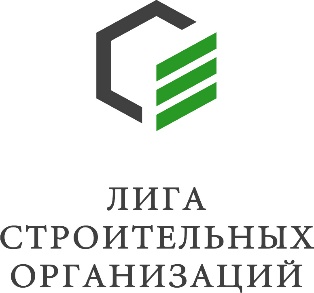 БЮЛЛЕТЕНЬ №2Для заочного голосования на внеочередном общем собрании членов Ассоциации «Лига строительных организаций»Место нахождения Ассоциации: г. Санкт-Петербург, ул. Б.Разночинная, д.14, лит. А, офис 301Форма проведения собрания: заочное голосование (опросным путем).Дата проведения собрания (подсчета голосов): «21» декабря 2021 г.Место проведения собрания: г. Санкт-Петербург, ул. Б.Разночинная, д.14, лит. А, офис 301Дата окончания приема бюллетеней: «20» декабря 2021 г.Адрес, по которому должны направляться заполненные бюллетени для голосования: г. Санкт-Петербург, ул. Б.Разночинная, д.14, лит. А, офис 301Член Ассоциации: ____________________________________________________________________________________(полное фирменное наименование организации, Ф.И.О. лица, подписавшего бюллетень, реквизиты документа, подтверждающего полномочия. представителя организации)Голосование по вопросам, выносимым на повестку дня Общего собрания (выбрать необходимый ответ по повестке общего собрания).Внимание! Для голосования выбрать только ОДИН вариант голосования – нужное отметить. Отметка нескольких вариантов приведет к признанию результата голосования по данному вопросу недействительным.До начала заочного голосования член Ассоциации подтверждает, что ему известен порядок проведения внеочередного Общего собрания членов Ассоциации, определенный Советом Ассоциации, который предусматривает обязательность сообщения всем членам Ассоциации предлагаемой повестки дня Общего собрания, возможность ознакомления всех членов до начала голосования со всеми необходимыми информацией, размещенной на официальном сайте Ассоциации, возможность вносить предложения о включении в повестку дня дополнительных вопросов, обязательность сообщения всем членам Ассоциации до начала голосования измененной повестки дня, а также срок окончания процедуры голосования. Одновременно с получением настоящего бюллетеня член Ассоциации подтверждает, что уведомлен о проведении внеочередного Общего собрания членов Ассоциации, ознакомлен с повесткой дня и иными материалами Общего собрания.________________________________________________________			М.П.(подпись участника, должность).№Вопрос повестки дняЗАПРОТИВВОЗД.1Утвердить план доходов и расходов Ассоциации на 2022 г.